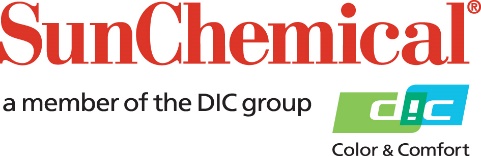 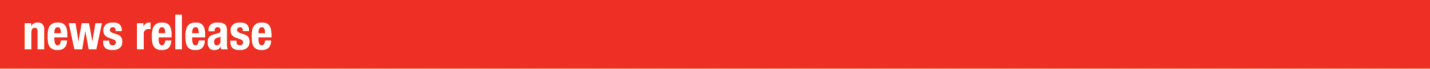 Contatti RP:					Sirah Awan/Rachelle HarryAD Communications			+44 (0) 1372 464470			sawan@adcomms.co.ukrharry@adcomms.co.ukSun Chemical presenterà un ampio portfolio di prodotti aFESPA 2022South Normanton, Regno Unito – 25 aprile 2022 - Sun Chemical presenterà le sue soluzioni per una varietà di applicazioni che hanno come tema "Solutions in Motion" presso lo stand A40 (Hall 6.2) a FESPA 2022 (31 maggio – 3 giugno 2022, Messe Berlin, Germania), in cui verranno esposte soluzioni pensate per aiutare i clienti a innovare le proprie attività. I prodotti Sun Chemical esposti comprenderanno inchiostri inkjet wide format e super wide format, inchiostri tessili inkjet, stampa serigrafica, industriale, nonché soluzioni SunJet, il brand inkjet digitale di Sun Chemical.Sun Chemical utilizza il proprio schema di riferimento delle "5 R" come guida per migliorare la sostenibilità del proprio portfolio di tecnologie e prodotti. Le cinque R dello schema di riferimento indicano: riutilizzo, riduzione, rinnovamento, riciclo e riprogettazione. Questo schema di riferimento, unitamente agli investimenti continui in ricerca e sviluppo per migliorare l'efficienza dal punto di vista ecologico e la sostenibilità di inchiostri, coating e adesivi, consente a Sun Chemical di supportare un'economia circolare, nonché di ridurre il proprio impatto ambientale.Wide FormatSun Chemical promuoverà la gamma di inchiostri inkjet Streamline per le stampanti wide format. Formulate con la tecnologia a basso odore di Sun Chemical; le serie di inchiostri Streamline sono certificate Greenguard Gold per il basso livello di emissioni in interni.La novità della gamma è la serie di inchiostri Streamline TVL 2, pensata per supportare il mercato di insegne, espositori e grafica, messa a punto per la gamma di stampanti a eco-solvente Roland SG2 e VG2. La serie Streamline MBS, offerta in sacche ad alto volume 2l compatibili con MBIS, sarà presentata presso lo stand con il sistema di caricamento dell'inchiostro ECOPROCISS. La soluzione combinata offre alle tipografie costi di produzione ridotti.Super Wide FormatA conferma del proprio impegno nella stampa super wide format, Sun Chemical promuoverà la tecnologia di inchiostri a base d'acqua Streamline per la stampa industriale di poster ad alta velocità. Streamline APY, per teste di stampa Kyocera, è una serie ad elevata intensità di colore e consente una significativa riduzione del consumo di inchiostro, nonché vantaggi per l'asciugatura rispetto agli inchiostri a base acqua della concorrenza. Gli inchiostri offrono anche finiture di stampa migliorate, colori vivaci e un notevole risparmio energetico.La più recente novità delle serie a base d'acqua è Streamline APR, che comprende inchiostri formulati per testine di stampa Ricoh Gen 5 e offre tutti i vantaggi illustrati per la serie Streamline APY. Campioni di stampa saranno disponibili presso lo stand.TextileSun Chemical mostrerà in che modo le proprie competenze nello sviluppo della tecnologia inkjet si combinano all'esperienza nel mercato della stampa tessile digitale e supporterà ulteriormente prodotti e innovazioni esistenti per promuovere l'adozione della stampa digitale tessile.Sun Chemical illustrerà la gamma completa di prodotti a supporto del mercato tessile, quali Xennia® Amethyst, Xennia Pearl, Xennia® Agate ElvaJet Coral e ElvaJet® Opal, nonché le ultime novità inchiostri a sublimazione per testine di stampa Kyocera ed Epson (ElvaJet Topaz SC e ElvaJet Onyx SB) che rappresentano una svolta nelle prestazioni del processo di grazie ad una miglior precisione di stampa e alla semplicità d'uso.SunMotionSun Chemical presenterà anche SunMotion, un'incredibile alternativa alle insegne retroilluminate e ai display LCD. SunMotion fornisce ai proprietari di brand immagini luminose in movimento, a colori, attivate dal movimento. Inchiostri invisibili vengono stampati su substrati plastici e i diversi strati prendono vita quando esposti a luce LED UV.SunJetSunJet, brand inkjet globale di Sun Chemical e DIC, presenterà gli sviluppi più recenti nelle formulazioni chimiche per gli inchiostri inkjet, comprese le collaborazioni con partner OEM, integratori di sistemi e produttori di teste di stampa in diversi settori di mercato, quali: grafica, decorazione, tessile, industriale e packaging. Sarà presentato allo stand, sempre con il marchio SunJet, l'abbinamento ideale per la tecnologia DIC di degassificazione dell'inchiostro inkjet. A differenza delle membrane a microfiltrazione tradizionali, questa tecnologia riduce sensibilmente l'evaporazione dell'inchiostro inkjet durante la degassificazione e garantisce sempre una stampa uniforme, la riduzione degli sprechi, dei tempi e dei costi di pulizia. Pete Saunders, Global Director, Digital Businesses di Sun Chemical, ha commentato: "Siamo lieti di tornare a FESPA per la prima volta dal 2019, ora che i disagi globali dovuti alla pandemia si sono attenuati. Per noi FESPA rappresenta da sempre una delle fiere principali, in qualità di principale produttore al mondo di inchiostri e pigmenti per la stampa. Non vediamo l'ora di poter di nuovo presentare il nostro portfolio completo di inchiostri di persona e discutere con clienti nuovi ed esistenti su come poter soddisfare al meglio le loro esigenze commerciali". Per maggiori informazioni sui prodotti e servizi di Sun Chemical in mostra a FESPA, visitare: www.sunchemical.com/fespa-2022.FINEInformazioni su Sun Chemical Sun Chemical appartiene al DIC Group, maggior produttore di soluzioni per grafica e packaging, tecnologie per colori e display, prodotti funzionali, materiali elettronici e prodotti per il settore automobilistico e sanitario. Insieme a DIC, Sun Chemical lavora incessantemente per promuovere soluzioni sostenibili per superare le aspettative dei clienti e migliorare il mondo intorno a noi. Con vendite annuali combinate di oltre 8,5 miliardi di dollari e oltre 22.000 dipendenti in tutto il mondo, le aziende che fanno parte del DIC Group supportano un'ampia varietà di clienti globali. Sun Chemical Corporation è una società controllata di Sun Chemical Group Coöperatief U.A., Netherlands, con sede centrale a Parsippany, New Jersey, U.S.A. Per ulteriori informazioni, visita il nostro sito web all'indirizzo www.sunchemical.com o connettiti con noi tramite LinkedIn, Instagram o Twitter.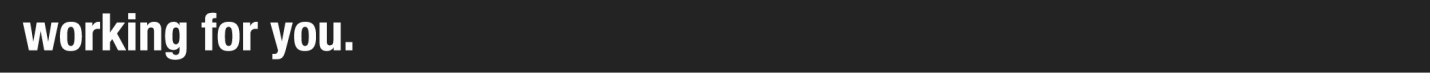 